SAJITHA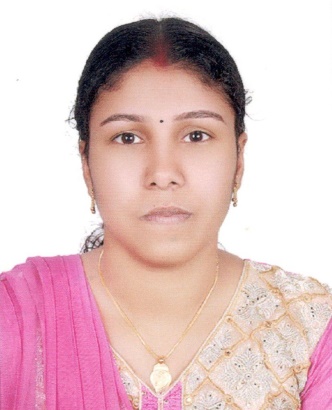 E-mail Id: sajitha.355943@2freemail.comCareer Objective		:  To seek a challenging environment in Nursing which will nurture			             my talent in nursing care and to serve others with dedication and                                                     sincerityPosition Applied For		: Staff NurseEDUCATIONAL QUALIFICATIONDiploma In General Nursing And Midwifery course from school of Nursing, JUBILEE MISSION MEDICAL COLLAGE AND RESEARCH INSTITTUTE, THRISSUR.  A 1500 bedded Multispecialty Hospital, Well equipped with units like, Emergency department, ICU, Neuro, Cardiac, Medical, Surgical, Neonatal ICU, dialysis, Pediatric, Burns, Orthopedic Psychiatry, OBG etc…12th (Higher secondary)- National Higher Secondary School(NHSS), Irinjalakuda, thrissur(2005-2007)10th (high School)- St.Joseph’s CGHS, Karuvannur, thrissur(2004-2005)EMPLOYMENT HISTORY:-JUBILEE MISSION HOSPITAL: Employer		             :	Jubilee Mission Medical Collage and Research Institute, Thrissur					Kerala, India(Multi Super- Specialty)Duration			:	From April, 2011 to June 2013Position			:	Registered Staff NurseBed capacity			:	1500 bedsWard Name & Capacity		:	OBG Department (Labour Room, OT and Pre Post ICU)                                                                     100 bedded.                                                                                                                                                               OMAN MEDICAL CENTRE RAK, UAEEmployer                                       : Oman Medical Centre RAK, UAE.Duration                                         : Oct-2013 to May-2014OMAN MEDICAL CENTRE RAK UAEEmployer                                        : Oman Medical Centre RAK, UAE.Duration                                         : June2015 to Till DateJOB PROFILE Since April, 2011 after  my course completion, I am working as a Registered  Staff Nurse with Jubilee Mission Medical Research institute, Thrissur, Kerala, India(1500 bedded) in the OBG Department, Labour Room/OT, Pre-OP, Post-OP, ICU(10 bedded), Pre & Post Natal, well equipped with ventilators( Invasive and Non Invasive) Cardiac Monitors, Defibrillators, Syringe Pumps, CTG etc……Medicine Emergency.	I am shouldered with the responsibilities for Conducting Delivery, Pre and Postnatal care, First Aid, ward Dressing , Medicine , Administration, IV infusion, NG Tube insertion and feeding, urinary catheterization, Blood Sampling(Venous) IVF Therapy, etc…             Since June 2015 I am working as a staff nurse in Oman Medical Center Ras Al Khaimah, which is an gynecology outpatient clinic.CAREER PROFILEProven record of reliability and responsibilities.Remain calm and professional throughout Critical incidents strong analytical skills, capable of assessing conditions and implementing appropriate intervention.Posses special sensibility to meeting diverse needs in varied situations.Develop support with patients, family, staff’s and physiciansRelate well to people fro0m a variety of cultures.ACADEMIC EXPERIENCERoutine Responsibilities:-Assigned to provide patient careImplement patient care planScheduled patient admissions and dischargesAsses patient status and notify physicians of clinical chargesInteract with department regarding patient care.Educate patients/families on health care needs, conditions, options etc.Provide assistance to Nursing manager in the supervision of staff Nurses: evaluates staffing requirements including floor assignment Maintained patient chart and continental filesPerformed clinical task according to hospitals policies Specific Skills:-Knowledge of OBG(Pre & Post), ICU, Labour Room/OT nursing principles and the nursing process perform effectively in stressful situations, use effective communication skills. Ability to define problems, collects data, establish facts and snow conclusionsAdmission and discharges procedure Basic nursing careIVR therapy ABC analysis and maintenance good quality CPR UG tube insertion and feeding Blood sampling –Arterial and venous Blood TransfusionAssisting endotracheal intubationTracheostomy careUrinary catheterization Assisting fluid taping Dressing careTaking CTGNebulization Delivery conductingEpisiotomy CareSuctioning Et Tube and OralFlatus tube insertionEnemaAssisted in Lumbar Puncture(L.P)EQUIPEMENT HANDLEDCardiac MonitorsSyringe pumpInfusion pumpSuction ApparatusFeotoscopeNebulizerSteam inhalerThermometerBP ApparatusVacum Delivery SetsForceps delivery setsAspiration needleCTG machineGlucometerVentilator defrillators ECG machinePERSONAL INFORMATIONDate of Birth				:	23/03/1989Sex					:	FemaleMarital Status				:	MarriedNationality				:	IndianLanguages Known			:	English, Hindi, Tamil, Malayalam And Arabic BasicHobbies				:	Reading, Listening music, Stamps & coin						CollectionProfessional Registration		:	Registered under Kerala Nurses and Midwives						Council (Reg No: 75354)E-mail					:	sajitha.355943@2freemail.com DECLARATIONI hereby declare that all the statements made in the Curriculum Vitae are correct to the best of my knowledge and belief.Place	: AjmanDate	:30/04/2017							SAJITHA